PRIJAVNI OBRAZAC ZA UKLJUČIVANJE U PROJEKAT  „PODRŠKA UDRUŽENJIMA I KOMORAMA“PODACI O PODNOSIOCU PRIJAVEPRIJAVA PROJEKTA(*U prazno polje obavezno staviti znak X za realizaciju projekta iz jedne oblasti. Podnosioci prijava mogu podnijeti prijavu samo za jedan projekat iz ovog Javnog poziva).Saglasni smo da rezultati Javnog poziva budu objavljeni na web stranici Vlade Kantona.Svojim potpisom i pečatom pod punom krivičnom, moralnom  i materijalnom odgovornošću potvrđujem istinitost i tačnost gore navedenih podataka, dokumenata i informacija koje su sastavni dio ove prijave. ______________________________					__________________________               (Mjesto, datum)     	(Potpis odgovorne osobe)	           M.P.      (pečat podnosioca prijave)Prilozi koje je potrebno je dostaviti uz ovaj Prijavni obrazac:Budžet projekta, potpisan i ovjeren od strane podnosioca prijave (dostupan na web stranice Vlade Kantona www.vladausk.ba);  Rješenje od nadležnog organa o registraciji sa zadnjim izmjenama podataka (ovjera ne starija od 3 mjeseca od dana objave Javnog poziva); Ovjerena fotokopija Uvjerenja o poreznoj registraciji (ID broj) (ovjera ne starija od 3 mjeseca od dana objave Javnog poziva); Original ili ovjerena fotokopija Uvjerenja od Porezne uprave o izmirenju direktnih poreza, doprinosa za PIO/MIO i doprinosa za zdravstveno zdravstveno osiguranje za sve uposlene (ne starije od 3 mjeseca od dana objave Javnog poziva);Original ili ovjerena fotokopija Liste osiguranika izdana od strane Porezne uprave ne starija od 30 dana od dana objave Javnog poziva;Fotokopija bilans stanja i bilans uspjeha za 2020. godinu;Fotokopija bilans stanja i bilans uspjeha zaključno sa 31.10.2021. godine (dostavljaju udruženja koja na dan objave Javnog poziva djeluju godinu dana);Fotokopija dokumenta iz kojeg je vidljiv broj transakcijskog računa na koji će se sredstva doznačiti (ugovor, karton deponovanih potpisa, potvrda),Izjava podnosioca prijave da do dana objave Javnog poziva nisu ostvarili poticaj od Vlade Kantona, Ministarstva ili drugog izvora,  za realizaciju predloženog projekta (potpisana i ovjerena od strane podnosioca prijave, dostupna na web stranici Vlade Kantona www.vladausk.ba.)Izjava o realizaciji projekta (potpisana i ovjerena od strane podnosioca prijave, dostupna na web stranici Vlade Kantona www.vladausk.ba.)Ako postoji partner na projektu dostaviti dokaz o visini sredstava sa kojima će isti sufinansirati projekat (sporazum o saradnji ili ugovor ili izjavu). Izjava se dostavlja u originalu i datum izjave ne smije biti stariji od 3 mjeseca od dana objave Javnog poziva. Sporazum ili Ugovor se dostavlja u originalu ili ovjerenoj kopiji i datum ovjere ugovora ili sporazuma ne smije biti stariji  od  3  mjeseca  od  dana objave Javnog poziva.Popis članova udruženja/komore ovjeren i potpisan od strane predsjednika uduženja/komore.Napomena: Udruženja koja nemaju zaposlenog/ih, ne dostavljaju dokumentaciju navedenu pod alinejom d) i e).Naprijed navedenu dokumentaciju složiti po datom redoslijedu.Bosna i Hercegovina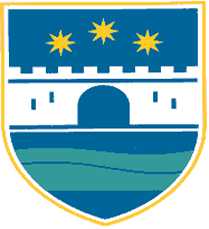 Bosnia and HerzegovinaFederacija Bosne i HercegovineFederation of Bosnia and HerzegovinaUnsko-Sanski KantonThe Una-Sana KantonMINISTARSTVO PRIVREDE MINISTRY OF ECONOMY NAZIV PODNOSIOCA ZAHTJEVA:ADRESA SJEDIŠTA:TELEFON/FAX/e-mail:GRAD/OPĆINA:ODGOVORNA OSOBA-FUNKCIJAPRAVNI STATUSIDENTIFIKACIONI BROJ (ID broj)BROJ ČLANOVA UDRUŽENJA/KOMORANAZIV BANKE /FILIJALE(u kojoj je otvoren transakcijski račun)BROJ TRANSAKCIJSKOG RAČUNASufinansiranje projektnih aktivnosti iz oblasti:a)Razvoj i afirmacija  poduzetništva i obrta, interesno umrežavanje poduzetnika i obrtnika, organizovano zastupanje interesa poduzetnika i obrtnika na zajedničkom tržištu,  kao i promocija razvojnih  potencijala (manifestacije, sajmovi, izložbe i drugi oblici promocije).*Sufinansiranje projektnih aktivnosti iz oblasti:b)Ekonomsko osnaživanje kroz edukaciju i osposobljavanje specifičnih ciljnih grupa (osobe sa invaliditetom, žensko i socijalno poduzetništvo, poduzetničke inicijative mladih).Sufinansiranje projektnih aktivnosti iz oblasti:c)Turizam, promocija turističkih destinacija, učešće na turističkim manifestacijama u zemlji i inostranstvu, izgradnja turističke infrastrukture i suprastrukture, turističke signalizacije, unaprjeđivanje postojeće turističke ponude, poticanje domaćeg turizma i receptivnog turizma i projekti koji doprinose razvoju turističkog proizvoda u skladu sa Zakonom o turizmu.Sufinansiranje projektnih aktivnosti iz oblasti:d)Očuvanje tradicije i kulturne baštine.Sufinansiranje projektnih aktivnosti iz oblasti:e)Podrška razvoja tradicionalnih i starih proizvoda i ruralnog poduzetništva.Sufinansiranje projektnih aktivnosti iz oblasti:f)Edukacija članova komora i udruženja.PODACI O NAMJENI UTROŠKA FINANSIJSKIH SREDSTAVA u cilju realizacije projektaPODACI O NAMJENI UTROŠKA FINANSIJSKIH SREDSTAVA u cilju realizacije projektaPODACI O NAMJENI UTROŠKA FINANSIJSKIH SREDSTAVA u cilju realizacije projektaPODACI O NAMJENI UTROŠKA FINANSIJSKIH SREDSTAVA u cilju realizacije projektaPODACI O NAMJENI UTROŠKA FINANSIJSKIH SREDSTAVA u cilju realizacije projektaPODACI O NAMJENI UTROŠKA FINANSIJSKIH SREDSTAVA u cilju realizacije projektaPODACI O NAMJENI UTROŠKA FINANSIJSKIH SREDSTAVA u cilju realizacije projektaPODACI O NAMJENI UTROŠKA FINANSIJSKIH SREDSTAVA u cilju realizacije projektaPODACI O NAMJENI UTROŠKA FINANSIJSKIH SREDSTAVA u cilju realizacije projektaRedni brojNamjena sredstavaNamjena sredstavaNamjena sredstavaNamjena sredstavaNamjena sredstavaNamjena sredstavaNamjena sredstavaUkupno sredstava (KM)1.2.3.4.UKUPNO sredstava :UKUPNO sredstava :UKUPNO sredstava :UKUPNO sredstava :UKUPNO sredstava :UKUPNO sredstava :UKUPNO sredstava :UKUPNO sredstava :UČEŠĆE U REALIZACIJI PROJEKTAUČEŠĆE U REALIZACIJI PROJEKTAUČEŠĆE U REALIZACIJI PROJEKTAUČEŠĆE U REALIZACIJI PROJEKTAUČEŠĆE U REALIZACIJI PROJEKTAUČEŠĆE U REALIZACIJI PROJEKTAUČEŠĆE U REALIZACIJI PROJEKTAUČEŠĆE U REALIZACIJI PROJEKTAUČEŠĆE U REALIZACIJI PROJEKTARedni brojIzvori sredstava za financiranje projektaIzvori sredstava za financiranje projektaIzvori sredstava za financiranje projektaIznos sredstava (KM)Iznos sredstava (KM)% učešća u odnosu na ukupna sredstva za projekt% učešća u odnosu na ukupna sredstva za projekt% učešća u odnosu na ukupna sredstva za projekt1.Vlastita sredstva u finansiranju realizacije projektaVlastita sredstva u finansiranju realizacije projektaVlastita sredstva u finansiranju realizacije projekta2.Sredstva Ministarstva u financiranju realizacije projektaSredstva Ministarstva u financiranju realizacije projektaSredstva Ministarstva u financiranju realizacije projektaUKUPAN iznos sredstava za finansiranje projekta (1+2)UKUPAN iznos sredstava za finansiranje projekta (1+2)UKUPAN iznos sredstava za finansiranje projekta (1+2)UKUPAN iznos sredstava za finansiranje projekta (1+2)Tabele popuniti u skladu sa Budžetom projekta.Tabele popuniti u skladu sa Budžetom projekta.Tabele popuniti u skladu sa Budžetom projekta.Tabele popuniti u skladu sa Budžetom projekta.NAPOMENA:Korisnik sredstava je dužan pravdati utrošak ukupnih sredstava predviđenih za realizaciju projekta, kako vlastitih tako i sredstava Ministarstva. Korisnik sredstava dužan je dostaviti Izvještaj na propisanom obrascu "Izvještaj o utrošku sredstava" sa kompletnom dokumentacijom, čiji datumi mogu biti samo poslije datuma objave Javnog poziva, kojom se dokazuje namjenski utrošak sredstava za cijeli program po projektnom prijedlogu navedenom u Prijavnom obrascu, u roku 15 dana od dana isteka roka za  implementacije projekta.Za sva neopravdana i ne namjenski utrošena sredstva Ministarstvo će pokrenuti proceduru povrata istih u skladu sa Zakonom i to za iznos sredstava koji je doznačen od strane Ministarstva, te izreći zabranu pristupa budućim poticajnim sredstvima. Projektom tražena sredstva ne mogu sadržavati troškove tekućih komunalnih usluga (telefon, struja, voda, plin i sl.), lični dohodak (plaće, doprinosi, službena putovanja i ostale naknade radnika korisnika sredstava), konzumiranje jela, pića i sličnih aktivnosti.NAPOMENA:Korisnik sredstava je dužan pravdati utrošak ukupnih sredstava predviđenih za realizaciju projekta, kako vlastitih tako i sredstava Ministarstva. Korisnik sredstava dužan je dostaviti Izvještaj na propisanom obrascu "Izvještaj o utrošku sredstava" sa kompletnom dokumentacijom, čiji datumi mogu biti samo poslije datuma objave Javnog poziva, kojom se dokazuje namjenski utrošak sredstava za cijeli program po projektnom prijedlogu navedenom u Prijavnom obrascu, u roku 15 dana od dana isteka roka za  implementacije projekta.Za sva neopravdana i ne namjenski utrošena sredstva Ministarstvo će pokrenuti proceduru povrata istih u skladu sa Zakonom i to za iznos sredstava koji je doznačen od strane Ministarstva, te izreći zabranu pristupa budućim poticajnim sredstvima. Projektom tražena sredstva ne mogu sadržavati troškove tekućih komunalnih usluga (telefon, struja, voda, plin i sl.), lični dohodak (plaće, doprinosi, službena putovanja i ostale naknade radnika korisnika sredstava), konzumiranje jela, pića i sličnih aktivnosti.NAPOMENA:Korisnik sredstava je dužan pravdati utrošak ukupnih sredstava predviđenih za realizaciju projekta, kako vlastitih tako i sredstava Ministarstva. Korisnik sredstava dužan je dostaviti Izvještaj na propisanom obrascu "Izvještaj o utrošku sredstava" sa kompletnom dokumentacijom, čiji datumi mogu biti samo poslije datuma objave Javnog poziva, kojom se dokazuje namjenski utrošak sredstava za cijeli program po projektnom prijedlogu navedenom u Prijavnom obrascu, u roku 15 dana od dana isteka roka za  implementacije projekta.Za sva neopravdana i ne namjenski utrošena sredstva Ministarstvo će pokrenuti proceduru povrata istih u skladu sa Zakonom i to za iznos sredstava koji je doznačen od strane Ministarstva, te izreći zabranu pristupa budućim poticajnim sredstvima. Projektom tražena sredstva ne mogu sadržavati troškove tekućih komunalnih usluga (telefon, struja, voda, plin i sl.), lični dohodak (plaće, doprinosi, službena putovanja i ostale naknade radnika korisnika sredstava), konzumiranje jela, pića i sličnih aktivnosti.NAPOMENA:Korisnik sredstava je dužan pravdati utrošak ukupnih sredstava predviđenih za realizaciju projekta, kako vlastitih tako i sredstava Ministarstva. Korisnik sredstava dužan je dostaviti Izvještaj na propisanom obrascu "Izvještaj o utrošku sredstava" sa kompletnom dokumentacijom, čiji datumi mogu biti samo poslije datuma objave Javnog poziva, kojom se dokazuje namjenski utrošak sredstava za cijeli program po projektnom prijedlogu navedenom u Prijavnom obrascu, u roku 15 dana od dana isteka roka za  implementacije projekta.Za sva neopravdana i ne namjenski utrošena sredstva Ministarstvo će pokrenuti proceduru povrata istih u skladu sa Zakonom i to za iznos sredstava koji je doznačen od strane Ministarstva, te izreći zabranu pristupa budućim poticajnim sredstvima. Projektom tražena sredstva ne mogu sadržavati troškove tekućih komunalnih usluga (telefon, struja, voda, plin i sl.), lični dohodak (plaće, doprinosi, službena putovanja i ostale naknade radnika korisnika sredstava), konzumiranje jela, pića i sličnih aktivnosti.NAPOMENA:Korisnik sredstava je dužan pravdati utrošak ukupnih sredstava predviđenih za realizaciju projekta, kako vlastitih tako i sredstava Ministarstva. Korisnik sredstava dužan je dostaviti Izvještaj na propisanom obrascu "Izvještaj o utrošku sredstava" sa kompletnom dokumentacijom, čiji datumi mogu biti samo poslije datuma objave Javnog poziva, kojom se dokazuje namjenski utrošak sredstava za cijeli program po projektnom prijedlogu navedenom u Prijavnom obrascu, u roku 15 dana od dana isteka roka za  implementacije projekta.Za sva neopravdana i ne namjenski utrošena sredstva Ministarstvo će pokrenuti proceduru povrata istih u skladu sa Zakonom i to za iznos sredstava koji je doznačen od strane Ministarstva, te izreći zabranu pristupa budućim poticajnim sredstvima. Projektom tražena sredstva ne mogu sadržavati troškove tekućih komunalnih usluga (telefon, struja, voda, plin i sl.), lični dohodak (plaće, doprinosi, službena putovanja i ostale naknade radnika korisnika sredstava), konzumiranje jela, pića i sličnih aktivnosti.NAPOMENA:Korisnik sredstava je dužan pravdati utrošak ukupnih sredstava predviđenih za realizaciju projekta, kako vlastitih tako i sredstava Ministarstva. Korisnik sredstava dužan je dostaviti Izvještaj na propisanom obrascu "Izvještaj o utrošku sredstava" sa kompletnom dokumentacijom, čiji datumi mogu biti samo poslije datuma objave Javnog poziva, kojom se dokazuje namjenski utrošak sredstava za cijeli program po projektnom prijedlogu navedenom u Prijavnom obrascu, u roku 15 dana od dana isteka roka za  implementacije projekta.Za sva neopravdana i ne namjenski utrošena sredstva Ministarstvo će pokrenuti proceduru povrata istih u skladu sa Zakonom i to za iznos sredstava koji je doznačen od strane Ministarstva, te izreći zabranu pristupa budućim poticajnim sredstvima. Projektom tražena sredstva ne mogu sadržavati troškove tekućih komunalnih usluga (telefon, struja, voda, plin i sl.), lični dohodak (plaće, doprinosi, službena putovanja i ostale naknade radnika korisnika sredstava), konzumiranje jela, pića i sličnih aktivnosti.NAPOMENA:Korisnik sredstava je dužan pravdati utrošak ukupnih sredstava predviđenih za realizaciju projekta, kako vlastitih tako i sredstava Ministarstva. Korisnik sredstava dužan je dostaviti Izvještaj na propisanom obrascu "Izvještaj o utrošku sredstava" sa kompletnom dokumentacijom, čiji datumi mogu biti samo poslije datuma objave Javnog poziva, kojom se dokazuje namjenski utrošak sredstava za cijeli program po projektnom prijedlogu navedenom u Prijavnom obrascu, u roku 15 dana od dana isteka roka za  implementacije projekta.Za sva neopravdana i ne namjenski utrošena sredstva Ministarstvo će pokrenuti proceduru povrata istih u skladu sa Zakonom i to za iznos sredstava koji je doznačen od strane Ministarstva, te izreći zabranu pristupa budućim poticajnim sredstvima. Projektom tražena sredstva ne mogu sadržavati troškove tekućih komunalnih usluga (telefon, struja, voda, plin i sl.), lični dohodak (plaće, doprinosi, službena putovanja i ostale naknade radnika korisnika sredstava), konzumiranje jela, pića i sličnih aktivnosti.NAPOMENA:Korisnik sredstava je dužan pravdati utrošak ukupnih sredstava predviđenih za realizaciju projekta, kako vlastitih tako i sredstava Ministarstva. Korisnik sredstava dužan je dostaviti Izvještaj na propisanom obrascu "Izvještaj o utrošku sredstava" sa kompletnom dokumentacijom, čiji datumi mogu biti samo poslije datuma objave Javnog poziva, kojom se dokazuje namjenski utrošak sredstava za cijeli program po projektnom prijedlogu navedenom u Prijavnom obrascu, u roku 15 dana od dana isteka roka za  implementacije projekta.Za sva neopravdana i ne namjenski utrošena sredstva Ministarstvo će pokrenuti proceduru povrata istih u skladu sa Zakonom i to za iznos sredstava koji je doznačen od strane Ministarstva, te izreći zabranu pristupa budućim poticajnim sredstvima. Projektom tražena sredstva ne mogu sadržavati troškove tekućih komunalnih usluga (telefon, struja, voda, plin i sl.), lični dohodak (plaće, doprinosi, službena putovanja i ostale naknade radnika korisnika sredstava), konzumiranje jela, pića i sličnih aktivnosti.NAPOMENA:Korisnik sredstava je dužan pravdati utrošak ukupnih sredstava predviđenih za realizaciju projekta, kako vlastitih tako i sredstava Ministarstva. Korisnik sredstava dužan je dostaviti Izvještaj na propisanom obrascu "Izvještaj o utrošku sredstava" sa kompletnom dokumentacijom, čiji datumi mogu biti samo poslije datuma objave Javnog poziva, kojom se dokazuje namjenski utrošak sredstava za cijeli program po projektnom prijedlogu navedenom u Prijavnom obrascu, u roku 15 dana od dana isteka roka za  implementacije projekta.Za sva neopravdana i ne namjenski utrošena sredstva Ministarstvo će pokrenuti proceduru povrata istih u skladu sa Zakonom i to za iznos sredstava koji je doznačen od strane Ministarstva, te izreći zabranu pristupa budućim poticajnim sredstvima. Projektom tražena sredstva ne mogu sadržavati troškove tekućih komunalnih usluga (telefon, struja, voda, plin i sl.), lični dohodak (plaće, doprinosi, službena putovanja i ostale naknade radnika korisnika sredstava), konzumiranje jela, pića i sličnih aktivnosti.PERIOD IMPLEMENTACIJE - projekta / utroška finansijskih sredstavaPERIOD IMPLEMENTACIJE - projekta / utroška finansijskih sredstavaPERIOD IMPLEMENTACIJE - projekta / utroška finansijskih sredstavaPERIOD IMPLEMENTACIJE - projekta / utroška finansijskih sredstavaPERIOD IMPLEMENTACIJE - projekta / utroška finansijskih sredstavaPERIOD IMPLEMENTACIJE - projekta / utroška finansijskih sredstavaPERIOD IMPLEMENTACIJE - projekta / utroška finansijskih sredstavaPERIOD IMPLEMENTACIJE - projekta / utroška finansijskih sredstavaPERIOD IMPLEMENTACIJE - projekta / utroška finansijskih sredstavaVremenski period implementacije projekta/utroška finansijskih sredstava Vremenski period implementacije projekta/utroška finansijskih sredstava Vremenski period implementacije projekta/utroška finansijskih sredstava Vremenski period implementacije projekta/utroška finansijskih sredstava Vremenski period implementacije projekta/utroška finansijskih sredstava Vremenski period implementacije projekta/utroška finansijskih sredstava Vremenski period implementacije projekta/utroška finansijskih sredstava 9 mjeseci9 mjeseci